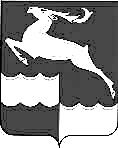 АДМИНИСТРАЦИЯ КЕЖЕМСКОГО РАЙОНАКРАСНОЯРСКОГО КРАЯПОСТАНОВЛЕНИЕ19.10.2020         		                      № 620-п			            г. КодинскО внесении изменений в постановление Администрации Кежемского района от 15.10.2013 № 1194-п «Об утверждении муниципальной программы «Развитие образования Кежемского района» В соответствии с постановлением Администрации Кежемского района от 11.09.2013 № 1059-п «Об утверждении Порядка принятия решений о разработке муниципальных программ Кежемского района, их формировании и реализации», постановлением Администрации Кежемского района от 12.09.2013 №1065-п «Об утверждении Перечня муниципальных программ Кежемского района», решением Кежемского районного Совета депутатов от 12.12.2019 № 47-423 «О районном бюджете на 2019 год и плановый период 2020-2021 годов», решением Кежемского районного Совета депутатов от 05.12.2019 № 46-413 «О районном бюджете на 2020 год и плановый период 2021-2022 годов» руководствуясь ст.ст. 17, 18, 30.3, 32 Устава Кежемского района ПОСТАНОВЛЯЮ:1. Внести в постановление Администрации Кежемского района от 15.10.2013 № 1194-п «Об утверждении муниципальной программы «Развитие образования Кежемского района» (в ред. постановлений Администрации Кежемского района от 28.11.2014 № 1349-п, от 15.07.2015 № 659-п, от 18.05.2016 № 436-п, от 02.11.2017 № 844-п, от 24.05.2018 № 369-п, от 13.08.2018 № 561-п, от 13.03.2019 № 186-п, от 12.08.2019 № 572-п, от 18.12.2019 № 893-п, от 25.03.2020 № 180-п) следующие изменения: 1.1.В приложении к постановлению:1.1.1. В строке десятой пункта 1 паспорта муниципальной программы «Развитие образования Кежемского района»:в абзаце первом цифры «6491857,337» заменить цифрами «6567294,887»;в абзаце девятом цифры «786080,832» заменить цифрами «815600,782»; в абзаце десятом цифры «780654,017» заменить цифрами «803589,417»;  в абзаце одиннадцатом цифры «778549,141» заменить цифрами «801531,341»; в абзаце тринадцатом цифры «33092,007» заменить цифрами «89582,691»;в абзаце шестнадцатом цифры «1334,503» заменить цифрами «11984,187»;в абзаце семнадцатом цифры «6895,231» заменить цифрами «29815,731»;в абзаце восемнадцатом цифры «5801,994» заменить цифрами «28722,494»;в абзаце девятнадцатом цифры «3345003,572» заменить цифрами «3359522,730»;в абзаце двадцать шестом цифры «407015,646» заменить цифрами «421534,804»;в абзаце двадцать девятом цифры «2975945,961» заменить цифрами «2980632,508»;в абзаце тридцать шестом цифры «373362,583» заменить цифрами «377972,530»;в абзаце тридцать седьмом цифры «369658,479» заменить цифрами «369673,379»;в абзаце тридцать восьмом цифры «369658,479» заменить цифрами «369720,179»;в абзаце тридцать девятом цифры «137815,797» заменить цифрами «137556,958»;в абзаце сорок шестом цифры «4368,100» заменить цифрами «4109,261».1.1.2. В пункте 2:в абзаце двенадцатом слова «в 2019-2022 годах-78%» заменить словами «в 2019 – 81,94%, в 2020 - 2022 г.г. – 78 %.»;после абзаца тринадцать добавить абзац: «В 2020 году в Красноярском крае принят закон (закон Красноярского края №9-4002 от 09.07.2020) об обеспечении детей с 1 по 4 класс бесплатным горячим питанием. С 1 сентября 2020 года школы Кежемского района обеспечивают питанием  бесплатно с 1 по 4 классы.  Никаких условий для использования этой льготы не предусмотрено, т. е. питание смогут бесплатно получать все школьники 1-4 классов. Учащиеся начальных классов, в зависимости от смены, получают горячий завтрак (первая смена) или горячий обед (вторая смена).»после абзаца четырнадцать добавить абзац: «С 1 сентября 2020 года 139 педагогических работников школ Кежемского района начнут получать ежемесячную надбавку 5000 руб. з а классное руководство (постановление Правительства Красноярского края от 15.09.2020 №622-п «О предоставлении иных межбюджетных трансфертов бюджетам муниципальных районов, муниципальных и городских округов Красноярского края на выплату ежемесячного денежного вознаграждения за классное руководство педагогическим работникам муниципальных образовательных организаций, реализующих образовательные программы начального общего, основного общего и среднего общего образования, в том числе адаптированные основные общеобразовательные программы»). Доплата в повышенном размере также положена учителям, у которых есть классное руководство в нескольких классах одновременно. При этом педагог не сможет получить более двух выплат, то есть оплатят классное руководство только в двух классах».1.1.3. В пункте 9:цифры «6474622,68» заменить цифрами «6567294,887»;цифры «19060,279» заменить цифрами «89582,691»;цифры «3344173,660» заменить цифрами «3359522,730»;цифры «2973572,952» заменить цифрами «2980632,508»;цифры «137815,797» заменить цифрами «137566,958».1.2. В Приложении № 1 к Паспорту муниципальной программе «Развитие образования Кежемского района»:после пункта 6 добавить строки:1.3. Приложение № 1 к муниципальной программе «Развитие образования Кежемского района» изложить согласно приложению 1 к настоящему постановлению.1.4. Приложение № 2 к муниципальной программе «Развитие образования Кежемского района» изложить согласно приложению 2 к настоящему постановлению.1.5. В Приложении № 3 к муниципальной программе «Развитие образования Кежемского района»:в графе 7 строке двенадцатой цифры «217395,670» заменить цифрами «224309,953»;в графе 7 строке семнадцатой цифры «211605,683» заменить цифрами «217723,434».После строки семнадцать добавить строку:1.6. В строке восьмой пункта 1 Подпрограммы 1 Приложения № 4 к муниципальной программе «Развитие образования Кежемского района»:в абзаце втором цифры «6123077,602» заменить цифрами «6196046,424»;в абзаце двадцать восьмом цифры «747755,784» заменить цифрами «774807,006»;в абзаце двадцать девятом цифры «1334,503» заменить цифрами «11984,187»;в абзаце тридцать цифры «406834,745» заменить цифрами «418919,171»;в абзаце тридцать один цифры «335218,436» заменить цифрами «339794,387»;в абзаце тридцать два цифры «4368,100» заменить цифрами «4109,261».1.7. Приложение № 2 к подпрограмме 1 изложить согласно приложению № 3 к настоящему постановлению.1.8. В строке седьмой пункта 1 Подпрограммы 2 Приложения № 5 к муниципальной программе «Развитие образования Кежемского района»:в абзаце втором цифры «27932,724» заменить цифрами «28787,724»;в абзаце семнадцатом цифры «0,000» заменить цифрами «855,000»;1.9. В Приложении № 2 к подпрограмме 2 «Господдержка детей сирот, и детей, оставшихся без попечения родителей»:в графе 9 подпункта 2.2.1. цифры «0,000» заменить цифрами «855,000»;в графе 12 подпункта 2.2.1. цифры «4178,400» заменить цифрами «5033,400»;в графе 9 строке 5 (итого по задаче 2)  цифры «0,000» заменить цифрами «855,000»;в графе 12 строке 5 (итого по задаче 2) цифры «4178,400» заменить цифрами «5033,400»;в графе 9 строке 6 (всего по подпрограмме) цифры «0,000» заменить цифрами «855,000»;в графе 12 строке 6 (всего по подпрограмме) цифры «4178,400» заменить цифрами «5033,400».1.10. В строке седьмой пункта 1 Подпрограммы 3 Приложения № 6 к муниципальной программе «Развитие образования Кежемского района»:в абзаце втором цифры «340847,012» заменить цифрами «342460,740»;в абзаце девятнадцать втором цифры «38325,048» заменить цифрами «39938,776»;в абзаце двадцать третьем цифры «180,901» заменить цифрами «1760,633»;в абзаце двадцать четвертом цифры «38144,147» заменить цифрами «38178,143».1.11. Приложение № 2 к подпрограмме 3 изложить согласно приложению 4 к настоящему постановлению.2. Постановление вступает в силу со дня подписания и подлежит официальному опубликованию в газете «Кежемский Вестник».Исполняющий полномочияГлавы района                                                                                         О.И. ЗиновьевПриложение 1 к постановлению Администрации Кежемского районаот 19.10.2020 № 620-пПриложение № 1к муниципальной программе«Развитие образования Кежемского района»Распределение планируемых расходов по отдельным мероприятиям программ, подпрограммам муниципальной программыПриложение 2 к постановлению Администрации Кежемского районаот 19.10.2020 № 620-пПриложение № 2к муниципальной программе«Развитие образования Кежемского района»Ресурсное обеспечение и прогнозная оценка расходов на реализацию целей муниципальной программы с учетом источников финансирования, в том числе по уровням бюджетной системыПриложение 3к постановлению АдминистрацииКежемского районаот 19.10.2020 № 620-пПриложение № 2к подпрограмме 1«Развитие дошкольного, общего и дополнительного образования детей»Перечень мероприятий подпрограммыПриложение 4к постановлению Администрации Кежемского районаот 19.10.2020 № 620-пПриложение № 2к подпрограмме 3«Обеспечение реализации муниципальной программыи прочие мероприятия в области образования»Перечень мероприятий подпрограммы № п/пЦели, задачи, показатели результатовЕдиница измеренияИсточник информации2019 год2020 год2021 год2022 год7Численность обучающихся с 1 по 4 класса, обеспеченные бесплатным горячим питанием в муниципальных образовательных организаций, реализующих образовательные программы начального общего, основного общего и среднего общего образования.Ед.Закон Красноярского края от 09.07.2020 №9-400209449449448Количество работников получающие ежемесячное денежное вознаграждение за классное руководство педагогических работников муниципальных образовательных организаций, реализующих образовательные программы начального общего, основного общего и среднего общего образования, в том числе адаптированные основные общеобразовательные программы.Ед.Постановление Правительство красноярского края от 15.09.2020 №622-п0139139139Наименование услуги, показателя объема услуги (работы)Значение показателя объема услуги (работы)Значение показателя объема услуги (работы)Значение показателя объема услуги (работы)Значение показателя объема услуги (работы)Расходы местного бюджета на оказание (выполнение) муниципальной услуги (работы), тыс. руб.Расходы местного бюджета на оказание (выполнение) муниципальной услуги (работы), тыс. руб.Расходы местного бюджета на оказание (выполнение) муниципальной услуги (работы), тыс. руб.Расходы местного бюджета на оказание (выполнение) муниципальной услуги (работы), тыс. руб.Наименование услуги, показателя объема услуги (работы)20192020202120222019202020212022Наименование услуги и ее содержание: Реализация дополнительных общеразвивающих  программНаименование услуги и ее содержание: Реализация дополнительных общеразвивающих  программНаименование услуги и ее содержание: Реализация дополнительных общеразвивающих  программНаименование услуги и ее содержание: Реализация дополнительных общеразвивающих  программНаименование услуги и ее содержание: Реализация дополнительных общеразвивающих  программНаименование услуги и ее содержание: Реализация дополнительных общеразвивающих  программНаименование услуги и ее содержание: Реализация дополнительных общеразвивающих  программНаименование услуги и ее содержание: Реализация дополнительных общеразвивающих  программНаименование услуги и ее содержание: Реализация дополнительных общеразвивающих  программПоказатель объема услуги: Количество человеко-часов(МБУ ДО «Кежемский районный центр детского творчества»  МБУ ДО «Центр дополнительного образования детей»)161802210978210978Показатель объема услуги: Количество участников мероприятий (МБУ ДО «Кежемский районный центр детского творчества», МБУ ДО «Центр дополнительного образования детей»)297342114211Итого расходов (МБУ ДО «Кежемский районный центр детского творчества», МБУ ДО «Центр дополнительного образования детей»)22584,23226462,14526462,145Статус (муниципальная программа, подпрограмма)Наименование программы, подпрограммыНаименование ГРБСКод бюджетной классификацииКод бюджетной классификацииКод бюджетной классификацииКод бюджетной классификацииРасходы (тыс. руб.), годыРасходы (тыс. руб.), годыРасходы (тыс. руб.), годыРасходы (тыс. руб.), годыРасходы (тыс. руб.), годыРасходы (тыс. руб.), годыСтатус (муниципальная программа, подпрограмма)Наименование программы, подпрограммыНаименование ГРБСГРБСРзПрЦСРВР20192020202120222022Итого на периодМуниципальная программа«Развитие образования Кежемского района»всего расходное обязательство по программеХХХХ797 712,467815 600,782803 589,417801 531,341801 531,3413 218 434,007Муниципальная программа«Развитие образования Кежемского района»в том числе по ГРБС:Муниципальная программа«Развитие образования Кежемского района»управление имущественных отношений Администрации Кежемского района903ХХХ2 850,000855,0001 328,4000,0000,0005 033,400Муниципальная программа«Развитие образования Кежемского района»МКУ УО Кежемского района906, 905ХХХ794 862,467814 745,782802 261,017801 531,341801 531,3413 213 400,607Подпрограмма 1«Развитие дошкольного, общего и дополнительного образования детей»всего расходное обязательство по программеХХХХ755 966,143774 807,006764 146,820763 417,144763 417,1443 058 337,113Подпрограмма 1«Развитие дошкольного, общего и дополнительного образования детей»в том числе по ГРБС:Подпрограмма 1«Развитие дошкольного, общего и дополнительного образования детей»МКУ УО Кежемского района906, 905ХХХ755 966,143774 807,006764 146,820763 417,144763 417,1443 058 337,113Подпрограмма 2«Государственная поддержка детей сирот, и детей оставшихся без попечения родителей»всего расходное обязательство по программеХХХХ2 850,000855,0001 328,40,0005 033,4005 033,400Подпрограмма 2«Государственная поддержка детей сирот, и детей оставшихся без попечения родителей»в том числе по ГРБС:Подпрограмма 2«Государственная поддержка детей сирот, и детей оставшихся без попечения родителей»МКУ УО Кежемского района906, 905ХХХ0,0000,0000,0000,0000,0000,000Подпрограмма 2«Государственная поддержка детей сирот, и детей оставшихся без попечения родителей»управление имущественных отношений Администрации Кежемского района903ХХХ2 850,000855,0001 328,4000,0005 033,4005 033,400Подпрограмма 3«Обеспечение реализации муниципальной программы и прочие мероприятия в области образования»всего расходное обязательство по программеХХХХ38 896,32439 938,77638 114,19738 114,197155 063,494155 063,494Подпрограмма 3«Обеспечение реализации муниципальной программы и прочие мероприятия в области образования»в том числе по ГРБС:Подпрограмма 3«Обеспечение реализации муниципальной программы и прочие мероприятия в области образования»МКУ УО Кежемского района 906ХХХ38 896,32439 938,77638 114,19738 114,197155 063,494155 063,494СтатусНаименование муниципальной программы, подпрограммы муниципальной программыОтветственный исполнитель, соисполнителиОценка расходов (тыс. руб.), годыОценка расходов (тыс. руб.), годыОценка расходов (тыс. руб.), годыОценка расходов (тыс. руб.), годыОценка расходов (тыс. руб.), годыСтатусНаименование муниципальной программы, подпрограммы муниципальной программыОтветственный исполнитель, соисполнители2019 год2020 год2021 год2022 годИтого на периодМуниципальная программа«Развитие образования Кежемского района»Всего797 712,467815 600,782803 589,417801 531,3413 218 434,007Муниципальная программа«Развитие образования Кежемского района»в том числе:Муниципальная программа«Развитие образования Кежемского района»федеральный бюджет 0,00011 984,18728 815,73128 722,49470 522,412Муниципальная программа«Развитие образования Кежемского района»краевой бюджет443 701,388421 534,804399 557,407398 363,9681 663 157,567Муниципальная программа«Развитие образования Кежемского района»внебюджетные источники3 783,9274 109,2614 542,9004 724,70017 160,788Муниципальная программа«Развитие образования Кежемского района»бюджеты муниципальных образований350 227,152377 972,530369 673,379369 720,1791 467 593,240Подпрограмма 1 «Развитие дошкольного, общего и дополнительного образования детей»Всего755 966,143774 807,006764 146,820763 417,1443 058 337,113Подпрограмма 1 «Развитие дошкольного, общего и дополнительного образования детей»в том числе:Подпрограмма 1 «Развитие дошкольного, общего и дополнительного образования детей»федеральный бюджет 0,00011 984,18729 815,73128 722,49470 522,412Подпрограмма 1 «Развитие дошкольного, общего и дополнительного образования детей»краевой бюджет439 606,105418 919,171398 229,007398 363,9681 655 118,251Подпрограмма 1 «Развитие дошкольного, общего и дополнительного образования детей»внебюджетные источники3 783,9274 109,2614 542,9004 724,70017 160,788Подпрограмма 1 «Развитие дошкольного, общего и дополнительного образования детей»бюджеты муниципальных образований312 576,111339 794,387331 559,182331 605,9821 315 535,662Подпрограмма 2«Государственная поддержка детей сирот, и детей оставшихся без попечения родителей»Всего2 850,000855,0001 328,4000,0005 033,400Подпрограмма 2«Государственная поддержка детей сирот, и детей оставшихся без попечения родителей»в том числе:Подпрограмма 2«Государственная поддержка детей сирот, и детей оставшихся без попечения родителей»федеральный бюджет 0,0000,0000,0000,0000,000Подпрограмма 2«Государственная поддержка детей сирот, и детей оставшихся без попечения родителей»краевой бюджет2 850,00855,0001 328,4000,0005 033,400Подпрограмма 2«Государственная поддержка детей сирот, и детей оставшихся без попечения родителей»внебюджетные источники0,0000,0000,0000,0000,000Подпрограмма 2«Государственная поддержка детей сирот, и детей оставшихся без попечения родителей»бюджеты муниципальных образований0,0000,0000,0000,0000,000Подпрограмма 3«Обеспечение реализации муниципальной программы и прочие мероприятия в области образования»Всего38 896,32439 938,77638 114,19738 114,197155 063,494Подпрограмма 3«Обеспечение реализации муниципальной программы и прочие мероприятия в области образования»в том числе:Подпрограмма 3«Обеспечение реализации муниципальной программы и прочие мероприятия в области образования»федеральный бюджет 0,0000,0000,0000,0000,000Подпрограмма 3«Обеспечение реализации муниципальной программы и прочие мероприятия в области образования»краевой бюджет1 245,2831 760,6330,0000,0003 005,916Подпрограмма 3«Обеспечение реализации муниципальной программы и прочие мероприятия в области образования»внебюджетные источники0,0000,0000,0000,0000,000Подпрограмма 3«Обеспечение реализации муниципальной программы и прочие мероприятия в области образования»бюджеты муниципальных образований37 651,04138 178,14338 114,19738 114,197152 057,578№ п/пНаименование программы, подпрограммыГРБСГРБСГРБСКод бюджетной классификацииКод бюджетной классификацииКод бюджетной классификацииКод бюджетной классификацииКод бюджетной классификацииКод бюджетной классификацииКод бюджетной классификацииКод бюджетной классификацииКод бюджетной классификацииКод бюджетной классификацииКод бюджетной классификацииРасходы (тыс. руб.), годыРасходы (тыс. руб.), годыРасходы (тыс. руб.), годыРасходы (тыс. руб.), годыРасходы (тыс. руб.), годыРасходы (тыс. руб.), годыРасходы (тыс. руб.), годыРасходы (тыс. руб.), годыРасходы (тыс. руб.), годыРасходы (тыс. руб.), годыОжидаемый результат от реализации подпрограммного мероприятия (в натуральном выражении)Ожидаемый результат от реализации подпрограммного мероприятия (в натуральном выражении)№ п/пНаименование программы, подпрограммыГРБСГРБСГРБСГРБСГРБСГРБСРзПрРзПрРзПрЦСРЦСРЦСРВРВР20192020202020212021202220222022Итого на периодИтого на периодМуниципальная программа «Развитие образования Кежемского района», подпрограмма 1 «Развитие дошкольного, общего и дополнительного образования детей» Муниципальная программа «Развитие образования Кежемского района», подпрограмма 1 «Развитие дошкольного, общего и дополнительного образования детей» Муниципальная программа «Развитие образования Кежемского района», подпрограмма 1 «Развитие дошкольного, общего и дополнительного образования детей» Муниципальная программа «Развитие образования Кежемского района», подпрограмма 1 «Развитие дошкольного, общего и дополнительного образования детей» Муниципальная программа «Развитие образования Кежемского района», подпрограмма 1 «Развитие дошкольного, общего и дополнительного образования детей» Муниципальная программа «Развитие образования Кежемского района», подпрограмма 1 «Развитие дошкольного, общего и дополнительного образования детей» Муниципальная программа «Развитие образования Кежемского района», подпрограмма 1 «Развитие дошкольного, общего и дополнительного образования детей» Муниципальная программа «Развитие образования Кежемского района», подпрограмма 1 «Развитие дошкольного, общего и дополнительного образования детей» Муниципальная программа «Развитие образования Кежемского района», подпрограмма 1 «Развитие дошкольного, общего и дополнительного образования детей» Муниципальная программа «Развитие образования Кежемского района», подпрограмма 1 «Развитие дошкольного, общего и дополнительного образования детей» Муниципальная программа «Развитие образования Кежемского района», подпрограмма 1 «Развитие дошкольного, общего и дополнительного образования детей» Муниципальная программа «Развитие образования Кежемского района», подпрограмма 1 «Развитие дошкольного, общего и дополнительного образования детей» Муниципальная программа «Развитие образования Кежемского района», подпрограмма 1 «Развитие дошкольного, общего и дополнительного образования детей» Муниципальная программа «Развитие образования Кежемского района», подпрограмма 1 «Развитие дошкольного, общего и дополнительного образования детей» Муниципальная программа «Развитие образования Кежемского района», подпрограмма 1 «Развитие дошкольного, общего и дополнительного образования детей» Муниципальная программа «Развитие образования Кежемского района», подпрограмма 1 «Развитие дошкольного, общего и дополнительного образования детей» Муниципальная программа «Развитие образования Кежемского района», подпрограмма 1 «Развитие дошкольного, общего и дополнительного образования детей» Муниципальная программа «Развитие образования Кежемского района», подпрограмма 1 «Развитие дошкольного, общего и дополнительного образования детей» Муниципальная программа «Развитие образования Кежемского района», подпрограмма 1 «Развитие дошкольного, общего и дополнительного образования детей» Муниципальная программа «Развитие образования Кежемского района», подпрограмма 1 «Развитие дошкольного, общего и дополнительного образования детей» Муниципальная программа «Развитие образования Кежемского района», подпрограмма 1 «Развитие дошкольного, общего и дополнительного образования детей» Муниципальная программа «Развитие образования Кежемского района», подпрограмма 1 «Развитие дошкольного, общего и дополнительного образования детей» Муниципальная программа «Развитие образования Кежемского района», подпрограмма 1 «Развитие дошкольного, общего и дополнительного образования детей» Муниципальная программа «Развитие образования Кежемского района», подпрограмма 1 «Развитие дошкольного, общего и дополнительного образования детей» Муниципальная программа «Развитие образования Кежемского района», подпрограмма 1 «Развитие дошкольного, общего и дополнительного образования детей» Муниципальная программа «Развитие образования Кежемского района», подпрограмма 1 «Развитие дошкольного, общего и дополнительного образования детей» Муниципальная программа «Развитие образования Кежемского района», подпрограмма 1 «Развитие дошкольного, общего и дополнительного образования детей» Муниципальная программа «Развитие образования Кежемского района», подпрограмма 1 «Развитие дошкольного, общего и дополнительного образования детей» Цель: создание в системе дошкольного, общего и дополнительного образования равных возможностей для современного качественного образования, позитивной социализации детей и оздоровления детей в летний периодЦель: создание в системе дошкольного, общего и дополнительного образования равных возможностей для современного качественного образования, позитивной социализации детей и оздоровления детей в летний периодЦель: создание в системе дошкольного, общего и дополнительного образования равных возможностей для современного качественного образования, позитивной социализации детей и оздоровления детей в летний периодЦель: создание в системе дошкольного, общего и дополнительного образования равных возможностей для современного качественного образования, позитивной социализации детей и оздоровления детей в летний периодЦель: создание в системе дошкольного, общего и дополнительного образования равных возможностей для современного качественного образования, позитивной социализации детей и оздоровления детей в летний периодЦель: создание в системе дошкольного, общего и дополнительного образования равных возможностей для современного качественного образования, позитивной социализации детей и оздоровления детей в летний периодЦель: создание в системе дошкольного, общего и дополнительного образования равных возможностей для современного качественного образования, позитивной социализации детей и оздоровления детей в летний периодЦель: создание в системе дошкольного, общего и дополнительного образования равных возможностей для современного качественного образования, позитивной социализации детей и оздоровления детей в летний периодЦель: создание в системе дошкольного, общего и дополнительного образования равных возможностей для современного качественного образования, позитивной социализации детей и оздоровления детей в летний периодЦель: создание в системе дошкольного, общего и дополнительного образования равных возможностей для современного качественного образования, позитивной социализации детей и оздоровления детей в летний периодЦель: создание в системе дошкольного, общего и дополнительного образования равных возможностей для современного качественного образования, позитивной социализации детей и оздоровления детей в летний периодЦель: создание в системе дошкольного, общего и дополнительного образования равных возможностей для современного качественного образования, позитивной социализации детей и оздоровления детей в летний периодЦель: создание в системе дошкольного, общего и дополнительного образования равных возможностей для современного качественного образования, позитивной социализации детей и оздоровления детей в летний периодЦель: создание в системе дошкольного, общего и дополнительного образования равных возможностей для современного качественного образования, позитивной социализации детей и оздоровления детей в летний периодЦель: создание в системе дошкольного, общего и дополнительного образования равных возможностей для современного качественного образования, позитивной социализации детей и оздоровления детей в летний периодЦель: создание в системе дошкольного, общего и дополнительного образования равных возможностей для современного качественного образования, позитивной социализации детей и оздоровления детей в летний периодЦель: создание в системе дошкольного, общего и дополнительного образования равных возможностей для современного качественного образования, позитивной социализации детей и оздоровления детей в летний периодЦель: создание в системе дошкольного, общего и дополнительного образования равных возможностей для современного качественного образования, позитивной социализации детей и оздоровления детей в летний периодЦель: создание в системе дошкольного, общего и дополнительного образования равных возможностей для современного качественного образования, позитивной социализации детей и оздоровления детей в летний периодЦель: создание в системе дошкольного, общего и дополнительного образования равных возможностей для современного качественного образования, позитивной социализации детей и оздоровления детей в летний периодЦель: создание в системе дошкольного, общего и дополнительного образования равных возможностей для современного качественного образования, позитивной социализации детей и оздоровления детей в летний периодЦель: создание в системе дошкольного, общего и дополнительного образования равных возможностей для современного качественного образования, позитивной социализации детей и оздоровления детей в летний периодЦель: создание в системе дошкольного, общего и дополнительного образования равных возможностей для современного качественного образования, позитивной социализации детей и оздоровления детей в летний периодЦель: создание в системе дошкольного, общего и дополнительного образования равных возможностей для современного качественного образования, позитивной социализации детей и оздоровления детей в летний периодЦель: создание в системе дошкольного, общего и дополнительного образования равных возможностей для современного качественного образования, позитивной социализации детей и оздоровления детей в летний периодЦель: создание в системе дошкольного, общего и дополнительного образования равных возможностей для современного качественного образования, позитивной социализации детей и оздоровления детей в летний периодЦель: создание в системе дошкольного, общего и дополнительного образования равных возможностей для современного качественного образования, позитивной социализации детей и оздоровления детей в летний периодЦель: создание в системе дошкольного, общего и дополнительного образования равных возможностей для современного качественного образования, позитивной социализации детей и оздоровления детей в летний периодЗадача № 1. Обеспечить доступность и качество дошкольного образования в соответствии с требованиями федерального государственного образовательного стандарта дошкольного образованияЗадача № 1. Обеспечить доступность и качество дошкольного образования в соответствии с требованиями федерального государственного образовательного стандарта дошкольного образованияЗадача № 1. Обеспечить доступность и качество дошкольного образования в соответствии с требованиями федерального государственного образовательного стандарта дошкольного образованияЗадача № 1. Обеспечить доступность и качество дошкольного образования в соответствии с требованиями федерального государственного образовательного стандарта дошкольного образованияЗадача № 1. Обеспечить доступность и качество дошкольного образования в соответствии с требованиями федерального государственного образовательного стандарта дошкольного образованияЗадача № 1. Обеспечить доступность и качество дошкольного образования в соответствии с требованиями федерального государственного образовательного стандарта дошкольного образованияЗадача № 1. Обеспечить доступность и качество дошкольного образования в соответствии с требованиями федерального государственного образовательного стандарта дошкольного образованияЗадача № 1. Обеспечить доступность и качество дошкольного образования в соответствии с требованиями федерального государственного образовательного стандарта дошкольного образованияЗадача № 1. Обеспечить доступность и качество дошкольного образования в соответствии с требованиями федерального государственного образовательного стандарта дошкольного образованияЗадача № 1. Обеспечить доступность и качество дошкольного образования в соответствии с требованиями федерального государственного образовательного стандарта дошкольного образованияЗадача № 1. Обеспечить доступность и качество дошкольного образования в соответствии с требованиями федерального государственного образовательного стандарта дошкольного образованияЗадача № 1. Обеспечить доступность и качество дошкольного образования в соответствии с требованиями федерального государственного образовательного стандарта дошкольного образованияЗадача № 1. Обеспечить доступность и качество дошкольного образования в соответствии с требованиями федерального государственного образовательного стандарта дошкольного образованияЗадача № 1. Обеспечить доступность и качество дошкольного образования в соответствии с требованиями федерального государственного образовательного стандарта дошкольного образованияЗадача № 1. Обеспечить доступность и качество дошкольного образования в соответствии с требованиями федерального государственного образовательного стандарта дошкольного образованияЗадача № 1. Обеспечить доступность и качество дошкольного образования в соответствии с требованиями федерального государственного образовательного стандарта дошкольного образованияЗадача № 1. Обеспечить доступность и качество дошкольного образования в соответствии с требованиями федерального государственного образовательного стандарта дошкольного образованияЗадача № 1. Обеспечить доступность и качество дошкольного образования в соответствии с требованиями федерального государственного образовательного стандарта дошкольного образованияЗадача № 1. Обеспечить доступность и качество дошкольного образования в соответствии с требованиями федерального государственного образовательного стандарта дошкольного образованияЗадача № 1. Обеспечить доступность и качество дошкольного образования в соответствии с требованиями федерального государственного образовательного стандарта дошкольного образованияЗадача № 1. Обеспечить доступность и качество дошкольного образования в соответствии с требованиями федерального государственного образовательного стандарта дошкольного образованияЗадача № 1. Обеспечить доступность и качество дошкольного образования в соответствии с требованиями федерального государственного образовательного стандарта дошкольного образованияЗадача № 1. Обеспечить доступность и качество дошкольного образования в соответствии с требованиями федерального государственного образовательного стандарта дошкольного образованияЗадача № 1. Обеспечить доступность и качество дошкольного образования в соответствии с требованиями федерального государственного образовательного стандарта дошкольного образованияЗадача № 1. Обеспечить доступность и качество дошкольного образования в соответствии с требованиями федерального государственного образовательного стандарта дошкольного образованияЗадача № 1. Обеспечить доступность и качество дошкольного образования в соответствии с требованиями федерального государственного образовательного стандарта дошкольного образованияЗадача № 1. Обеспечить доступность и качество дошкольного образования в соответствии с требованиями федерального государственного образовательного стандарта дошкольного образованияЗадача № 1. Обеспечить доступность и качество дошкольного образования в соответствии с требованиями федерального государственного образовательного стандарта дошкольного образования1.1.1.Субвенции бюджетам муниципальных образований на обеспечение государственных гарантий реализации прав на получение общедоступного и бесплатного дошкольного образования в муниципальных дошкольных образовательных организациях, общедоступного и бесплатного дошкольного образования в муниципальных общеобразовательных организациях, за исключением обеспечения деятельности административно-хозяйственного, учебно-вспомогательного персонала и иных категорий работников образовательных организаций, участвующих в реализации общеобразовательных программ в соответствии с федеральными государственными образовательными стандартами в рамках подпрограммы «Развитие дошкольного, общего и дополнительного образования детей» муниципальной программы «Развитие образования Кежемского района»МКУ УО Кежемского районаМКУ УО Кежемского районаМКУ УО Кежемского района90590590507 0107 0107 0101 1 007588001 1 007588001 1 0075880111, 112, 119, 244,852, 611111, 112, 119, 244,852, 611105 850,300105 850,300106 586,570106 586,570103 929,300103 929,300103 929,300103 929,300420 295,470420 295,4701182 ребенка получат услуги дошкольного образования в муниципальных образовательных организациях с 2019 по 2022 годы1182 ребенка получат услуги дошкольного образования в муниципальных образовательных организациях с 2019 по 2022 годы1.1.2.Субвенции бюджетам муниципальных образований на обеспечение государственных гарантий реализации прав на получение общедоступного и бесплатного дошкольного образования в муниципальных дошкольных образовательных организациях, общедоступного и бесплатного дошкольного образования в муниципальных общеобразовательных организациях в части обеспечения деятельности административно-хозяйственного, учебно-вспомогательного персонала и иных категорий работников образовательных организаций, участвующих в реализации общеобразовательных программ в соответствии с федеральными государственными образовательными стандартами  в рамках подпрограммы «Развитие дошкольного, общего и дополнительного образования детей» муниципальной программы  «Развитие образования Кежемского района»МКУ УО Кежемского районаМКУ УО Кежемского районаМКУ УО Кежемского района90590590507 0107 0107 0101 1 00 7408001 1 00 7408001 1 00 74080111, 112, 119, 244,831,852, 611 111, 112, 119, 244,831,852, 611 55 498,82055 498,82061 159,41261 159,412 56 545,000 56 545,00056 545,00056 545,000229 748,232229 748,2321182 ребенка получат услуги дошкольного образования в муниципальных образовательных организациях с 2019 по 2022 годы1182 ребенка получат услуги дошкольного образования в муниципальных образовательных организациях с 2019 по 2022 годы1.1.3.Обеспечение деятельности (оказание услуг) подведомственных учреждений в рамках подпрограммы «Развитие дошкольного, общего и дополнительного образования детей» муниципальной программы «Развитие образования Кежемского района»МКУ УО Кежемского районаМКУ УО Кежемского районаМКУ УО Кежемского района90590590507 0107 0107 0101 1 00 0061001 1 00 0061001 1 00 00610111, 112, 119, 244, 611, 612, 851, 852, 853111, 112, 119, 244, 611, 612, 851, 852, 85393 112,91293 112,912104 191,074104 191,07498 471 56298 471 56298 471,56298 471,562394 247,110394 247,110обеспечение деятельности  муниципальных учреждений дошкольного образования: в 2018-8 учреждений,2019-2022 годах - 7 учреждений.обеспечение деятельности  муниципальных учреждений дошкольного образования: в 2018-8 учреждений,2019-2022 годах - 7 учреждений.1.1.4.Обеспечение деятельности (оказание услуг) подведомственных учреждений за счет средств от приносящей доход деятельности в рамках подпрограммы «Развитие дошкольного, общего и дополнительного образования детей» муниципальной программы «Развитие образования Кежемского района»МКУ УО Кежемского районаМКУ УО Кежемского районаМКУ УО Кежемского района90590590507 0107 0107 0101 1 00 0810001 1 00 0810001 1 00 08100112,244, 852, 853112,244, 852, 8532 372,3592 372,3592 778,2612 778,2613 158,6003 158,6003 285,0003 285,00011 594,22011 594,220полученные средства будут направлены на осуществление присмотра и ухода за детьми в муниципальных дошкольных образовательных учреждений (80% на приобретение продуктов питания, 20% на другие текущие расходы учреждений по хозяйственно-бытовому обслуживанию детей)полученные средства будут направлены на осуществление присмотра и ухода за детьми в муниципальных дошкольных образовательных учреждений (80% на приобретение продуктов питания, 20% на другие текущие расходы учреждений по хозяйственно-бытовому обслуживанию детей)1.1.5.Региональные выплаты и выплаты, обеспечивающие уровень заработной платы работников бюджетной сферы не ниже размера минимальной заработной платы (минимального размера оплаты труда)МКУ УО Кежемского районаМКУ УО Кежемского районаМКУ УО Кежемского района90590590507 0107 0107 0101 1 00 1021001 1 00 1021001 1 00 10210111, 119, 611111, 119, 61114 223,78514 223,7850,0000,0000,0000,0000,0000,00014 223,78514 223,785ежемесячные выплаты получат в 2019 - 2022 годах - 412 человек ежегодно.ежемесячные выплаты получат в 2019 - 2022 годах - 412 человек ежегодно.1.1.6.Софинансирование субсидии бюджетам муниципальных образований на выравнивание обеспеченности муниципальных образований Красноярского края по реализации ими отдельных расходных обязательств,  в рамках подпрограммы «Развитие дошкольного, общего и дополнительного образования детей», муниципальной программы «Развитие образования Кежемского района »обязательствМКУ УО Кежемского районаМКУ УО Кежемского районаМКУ УО Кежемского района90590590507 0107 0107 0101 1 00 S511001 1 00 S511001 1 00 S511061161124,49024,4900,0000,0000,0000,0000,0000,00024,49024,4901.1.7.Субвенции бюджетам муниципальных образований на обеспечение выделения денежных средств на осуществление присмотра и ухода за детьми-инвалидами, детьми-сиротами и детьми, оставшимися без попечения родителей, а также детьми с туберкулезной интоксикацией, обучающимися в муниципальных образовательных организациях, реализующих образовательную программу дошкольного образования, без взимания родительской платы в рамках подпрограммы «Развитие дошкольного, общего и дополнительного образования детей» муниципальной программы «Развитие образования Кежемского района»МКУ УО Кежемского районаМКУ УО Кежемского районаМКУ УО Кежемского района90590590510 0310 0310 0301 1 00 7554001 1 00 7554001 1 00 75540244, 611244, 611582,000582,000590,400590,400590,400590,400590,400590,4002 353,2002 353,200без взимания родительской платы в муниципальных дошкольных образовательных учреждениях (группах) будет содержаться:  в 2019-2022годах 37 детей ежегоднобез взимания родительской платы в муниципальных дошкольных образовательных учреждениях (группах) будет содержаться:  в 2019-2022годах 37 детей ежегодно1.1.8.Субвенции бюджетам муниципальных образований на выплату и доставку компенсации части родительской платы за присмотр и уход за детьми в образовательных организациях края, реализующих образовательную программу дошкольного образования, в рамках подпрограммы «Развитие дошкольного, общего и дополнительного образования детей»  муниципальной программы «Развитие образования Кежемского района»МКУ УО Кежемского районаМКУ УО Кежемского районаМКУ УО Кежемского района90590590510 0410 0410 0401 1 00 7556001 1 00 7556001 1 00 75560321, 244321, 2444 699,8004 699,8003 779,1003 779,1006 994,7006 994,7006 994,7006 994,70022 468,30022 468,300компенсацию части родительской платы получат: в 2019-2022 годах  1218 человек ежегодно.компенсацию части родительской платы получат: в 2019-2022 годах  1218 человек ежегодно.1.1.9.Иные межбюджетные трансферты за содействие развитию налогового потенциала в рамках подпрограммы «Развитие дошкольного, общего и дополнительного образования детей» муниципальной программы «Развитие образования Кежемского района»МКУ УО Кежемского районаМКУ УО Кежемского районаМКУ УО Кежемского района90590590507 0107 0107 0101100S745001100S745001100S74506126121 623,3941 623,3940,0000,0000,0000,0000,0000,0001 623,3941 623,394ремонт бассейна МБДОУ "Сказка"ремонт бассейна МБДОУ "Сказка"1.1.10.Средства на повышение минимальных размеров окладов (должностных окладов), ставок заработной платы работников бюджетной сферы края, которым предоставляется региональная выплата, и выплату заработной платы отдельным категориям работников бюджетной сферы края в части, соответствующей размерам заработной платы, установленным для целей расчета региональной выплаты, в связи с повышением размеров их оплаты труда по министерству финансов Красноярского края, в рамках подпрограммы «Развитие дошкольного, общего и дополнительного образования детей» муниципальной программы «Развитие образования Кежемского района»МКУ УО Кежемского районаМКУ УО Кежемского районаМКУ УО Кежемского района90590590507 0107 0107 01011001023001100102300110010230111,119,611111,119,611349,536349,5360,0000,0000,0000,0000,0000,000349,536349,536ежемесячные выплаты получат в 2019 - 2022 годах –412  человек ежегодно.ежемесячные выплаты получат в 2019 - 2022 годах –412  человек ежегодно.1.1.11.Субсидии на частичное финансирование (возмещение) расходов на региональные выплаты и выплаты, обеспечивающие уровень заработной платы работников бюджетной сферы не ниже размера минимальной заработной платы (минимального размера оплаты труда), в рамках подпрограммы «Развитие дошкольного, общего и дополнительного образования детей» муниципальной программы «Развитие образования Кежемского района»МКУ УО Кежемского районаМКУ УО Кежемского районаМКУ УО Кежемского района90590590507 0107 0107 01011001049001100104900110010490111,119,611111,119,6110,0000,0003 010,9493 010,9490,0000,0000,0000,0003 010,9493 010,949ежемесячные выплаты получат в 2020 - 2022 годах –412  человек ежегодно.ежемесячные выплаты получат в 2020 - 2022 годах –412  человек ежегодно.1.1.12Субсидии бюджетам муниципальных образований на осуществление (возмещение) расходов, направленных на развитие и повышение качества работы муниципальных учреждений, предоставление новых муниципальных услуг, повышение их качества, в рамках подпрограммы "Поддержка внедрения стандартов предоставления (оказания) муниципальных услуг и повышения качества жизни населения" государственной программы Красноярского края "Содействие развитию местного самоуправления"МКУ УО Кежемского районаМКУ УО Кежемского районаМКУ УО Кежемского района90590590507 0107 0107 0101100S840001100S840001100S84006126120,0000,0001 985,4181 985,4180,0000,0000,0000,0001 985,4181 985,418Замена окон «Аленький цветочек»Замена окон «Аленький цветочек»1.1.13Субсидии бюджетам муниципальных образований на проведение мероприятий, направленных на обеспечение безопасного участия детей в дорожном движении, в рамках подпрограммы «Региональные проекты в области дорожного хозяйства, реализуемые в рамках национальных проектов» государственной программы Красноярского края «Развитие транспортной системы»МКУ УО Кежемского районаМКУ УО Кежемского районаМКУ УО Кежемского района90590590507 01 07 01 07 01 01 1 R37398001 1 R37398001 1 R3739806126120,0000,00070,50070,5000,0000,0000,0000,00070,50070,500Приобретение оборудования для формирования навыков у детей  безопасного поведения на дороге МБОУ «Солнышко»Приобретение оборудования для формирования навыков у детей  безопасного поведения на дороге МБОУ «Солнышко»Итого по задаче 1Итого по задаче 1278 337,396278 337,396284 151,684284 151,684269 689,562269 689,562269 815,962269 815,9621 101 924,1041 101 924,104Задача № 2. Обеспечить условия и качество обучения, соответствующие федеральным государственным стандартам начального общего, основного общего, среднего общего образованияЗадача № 2. Обеспечить условия и качество обучения, соответствующие федеральным государственным стандартам начального общего, основного общего, среднего общего образованияЗадача № 2. Обеспечить условия и качество обучения, соответствующие федеральным государственным стандартам начального общего, основного общего, среднего общего образованияЗадача № 2. Обеспечить условия и качество обучения, соответствующие федеральным государственным стандартам начального общего, основного общего, среднего общего образованияЗадача № 2. Обеспечить условия и качество обучения, соответствующие федеральным государственным стандартам начального общего, основного общего, среднего общего образованияЗадача № 2. Обеспечить условия и качество обучения, соответствующие федеральным государственным стандартам начального общего, основного общего, среднего общего образованияЗадача № 2. Обеспечить условия и качество обучения, соответствующие федеральным государственным стандартам начального общего, основного общего, среднего общего образованияЗадача № 2. Обеспечить условия и качество обучения, соответствующие федеральным государственным стандартам начального общего, основного общего, среднего общего образованияЗадача № 2. Обеспечить условия и качество обучения, соответствующие федеральным государственным стандартам начального общего, основного общего, среднего общего образованияЗадача № 2. Обеспечить условия и качество обучения, соответствующие федеральным государственным стандартам начального общего, основного общего, среднего общего образованияЗадача № 2. Обеспечить условия и качество обучения, соответствующие федеральным государственным стандартам начального общего, основного общего, среднего общего образованияЗадача № 2. Обеспечить условия и качество обучения, соответствующие федеральным государственным стандартам начального общего, основного общего, среднего общего образованияЗадача № 2. Обеспечить условия и качество обучения, соответствующие федеральным государственным стандартам начального общего, основного общего, среднего общего образованияЗадача № 2. Обеспечить условия и качество обучения, соответствующие федеральным государственным стандартам начального общего, основного общего, среднего общего образованияЗадача № 2. Обеспечить условия и качество обучения, соответствующие федеральным государственным стандартам начального общего, основного общего, среднего общего образованияЗадача № 2. Обеспечить условия и качество обучения, соответствующие федеральным государственным стандартам начального общего, основного общего, среднего общего образованияЗадача № 2. Обеспечить условия и качество обучения, соответствующие федеральным государственным стандартам начального общего, основного общего, среднего общего образованияЗадача № 2. Обеспечить условия и качество обучения, соответствующие федеральным государственным стандартам начального общего, основного общего, среднего общего образованияЗадача № 2. Обеспечить условия и качество обучения, соответствующие федеральным государственным стандартам начального общего, основного общего, среднего общего образованияЗадача № 2. Обеспечить условия и качество обучения, соответствующие федеральным государственным стандартам начального общего, основного общего, среднего общего образованияЗадача № 2. Обеспечить условия и качество обучения, соответствующие федеральным государственным стандартам начального общего, основного общего, среднего общего образованияЗадача № 2. Обеспечить условия и качество обучения, соответствующие федеральным государственным стандартам начального общего, основного общего, среднего общего образованияЗадача № 2. Обеспечить условия и качество обучения, соответствующие федеральным государственным стандартам начального общего, основного общего, среднего общего образованияЗадача № 2. Обеспечить условия и качество обучения, соответствующие федеральным государственным стандартам начального общего, основного общего, среднего общего образованияЗадача № 2. Обеспечить условия и качество обучения, соответствующие федеральным государственным стандартам начального общего, основного общего, среднего общего образованияЗадача № 2. Обеспечить условия и качество обучения, соответствующие федеральным государственным стандартам начального общего, основного общего, среднего общего образованияЗадача № 2. Обеспечить условия и качество обучения, соответствующие федеральным государственным стандартам начального общего, основного общего, среднего общего образованияЗадача № 2. Обеспечить условия и качество обучения, соответствующие федеральным государственным стандартам начального общего, основного общего, среднего общего образования1.2.1.Субвенции бюджетам муниципальных образований на обеспечение государственных гарантий реализации прав на получение общедоступного и бесплатного начального общего, основного общего, среднего общего образования в муниципальных общеобразовательных организациях, обеспечение дополнительного образования детей в муниципальных общеобразовательных организациях, за исключением обеспечения деятельности административно-хозяйственного, учебно-вспомогательного персонала и иных категорий работников образовательных организаций, участвующих в реализации общеобразовательных программ в соответствии с федеральными государственными образовательными стандартами врамках подпрограммы «Развитие дошкольного, общего и дополнительного образования детей» муниципальной программы  «Развитие образования Кежемского района»МКУ УО Кежемского районаМКУ УО Кежемского районаМКУ УО Кежемского района90590590507 0207 0207 0201 1 00 7564001 1 00 7564001 1 00 75640111, 112, 113, 119, 244, 611, 852111, 112, 113, 119, 244, 611, 852154 178,800154 178,800155 286,450155 286,450154 423,700154 423,700154 423,700154 423,700618 312,650618 312,650получат услуги общего образования в муниципальных общеобразовательных организациях: с 2019 года ежегодно 2425 человек.получат услуги общего образования в муниципальных общеобразовательных организациях: с 2019 года ежегодно 2425 человек.1.2.2.Субвенции бюджетам муниципальных образований на обеспечение государственных гарантий реализации прав на получение общедоступного и бесплатного начального общего, основного общего, среднего общего образования в муниципальных общеобразовательных организациях, обеспечение дополнительного образования детей в муниципальных общеобразовательных организациях в части обеспечения деятельности административно-хозяйственного, учебно-вспомогательного персонала и иных категорий работников образовательных организаций, участвующих в реализации общеобразовательных программ в соответствии с федеральными государственными образовательными стандартами  врамках подпрограммы «Развитие дошкольного, общего и дополнительного образования детей» муниципальной программы  «Развитие образования Кежемского района»МКУ УО Кежемского районаМКУ УО Кежемского районаМКУ УО Кежемского района90590590507 0207 0207 0201 1 00 7409001 1 00 7409001 1 00 74090111, 112, 119, 611, 244111, 112, 119, 611, 24449 366,05049 366,05054 580,58054 580,58050 429,10050 429,10050 429,10050 429,100204 804,830204 804,830получат услуги общего образования в муниципальных общеобразовательных организациях: с 2019 года ежегодно 2425 человек.получат услуги общего образования в муниципальных общеобразовательных организациях: с 2019 года ежегодно 2425 человек.1.2.3.Обеспечение деятельности (оказание услуг) подведомственных учреждений общего образования в рамках подпрограммы «Развитие дошкольного, общего и дополнительного образования детей» муниципальной программы «Развитие образования Кежемского района»МКУ УО Кежемского районаМКУ УО Кежемского районаМКУ УО Кежемского района90590590507 0207 0207 0201 1 00 4407001 1 00 4407001 1 00 44070111, 112, 119, 244, 611, 612, 831, 851, 852, 853111, 112, 119, 244, 611, 612, 831, 851, 852, 853184 966,153184 966,153204 255,286204 255,286203 091,671203 091,671203 091,671203 091,671795 404,781795 404,781обеспечение деятельности  муниципальных учреждений общего образования: в 2019-2022 годах - 9 учреждений.обеспечение деятельности  муниципальных учреждений общего образования: в 2019-2022 годах - 9 учреждений.1.2.4.Обеспечение деятельности (оказание услуг) подведомственных учреждений за счет средств от приносящей доход деятельности в рамках подпрограммы «Развитие дошкольного, общего и дополнительного образования детей» муниципальной программы «Развитие образования Кежемского района»МКУ УО Кежемского районаМКУ УО Кежемского районаМКУ УО Кежемского района90590590507 0207 0207 0201 1 00 0810001 1 00 0810001 1 00 081002442441 038,0681 038,0681 042,7501 042,7501 096,0501 096,0501 151,4501 151,4504 328,3184 328,318полученные средства будут направлены на обеспечение текущей деятельности муниципальных общеобразовательных учрежденийполученные средства будут направлены на обеспечение текущей деятельности муниципальных общеобразовательных учреждений1.2.5.Расходы за счет безвозмездных поступлений от приносящей доход деятельности в рамках подпрограммы «Развитие дошкольного, общего и дополнительного образования детей» муниципальной программы Кежемского района «Развитие образования Кежемского района» (остатки на начало года)МКУ УО Кежемского районаМКУ УО Кежемского районаМКУ УО Кежемского района90590590507 0207 0207 0201 1 00 0811001 1 00 0811001 1 00 0811024424450,00050,0000,000 0,000 0,000 0,000 0,000 0,000 50,00050,000полученные средства направлены на пополнение материально- технической базы  муниципальных общеобразовательных учрежденийполученные средства направлены на пополнение материально- технической базы  муниципальных общеобразовательных учреждений1.2.6.Региональные выплаты и выплаты, обеспечивающие уровень заработной платы работников бюджетной сферы не ниже размера минимальной заработной платы (минимального размера оплаты труда), в рамках подпрограммы «Развитие дошкольного, общего и дополнительного образования детей» муниципальной программы «Развитие образования Кежемского района»МКУ УО Кежемского районаМКУ УО Кежемского районаМКУ УО Кежемского района90590590507 0207 0207 02 01 1 00 10210 01 1 00 10210 01 1 00 10210111,  119, 611111,  119, 61123 085,62623 085,6260,000 0,000 0,000 0,000 0,000 0,000 23 085,62623 085,626ежемесячные выплаты получат  в 2019-2022 годах - 232 человека ежегодно.ежемесячные выплаты получат  в 2019-2022 годах - 232 человека ежегодно.1.2.7.Субвенции бюджетам муниципальных образований на обеспечение питанием детей, обучающихся в муниципальных и частных образовательных организациях, реализующих основные общеобразовательные программы, без взимания платы в рамках подпрограммы «Развитие дошкольного, общего и дополнительного образования детей» муниципальной программы «Развитие образования Кежемского района»МКУ УО Кежемского районаМКУ УО Кежемского районаМКУ УО Кежемского района90590590510 0310 0310 0301 1 00 7566001 1 00 7566001 1 00 75660111,119,244,321,611111,119,244,321,6118 842,3008 842,3008 376,8008 376,8009 125,9009 125,9009 125,9009 125,90035 470,90035 470,900 в 2019-2022 годах 422 ребенка из числа детей с ограниченными возможностями здоровья или из малообеспеченных семей получат бесплатное школьное питание в 2019-2022 годах 422 ребенка из числа детей с ограниченными возможностями здоровья или из малообеспеченных семей получат бесплатное школьное питание1.2.8.Софинансирование субсидии бюджетам муниципальных образований на развитие инфраструктуры образовательных организаций в рамках подпрограммы «Развитие дошкольного, общего и дополнительного образования детей» муниципальной программы «Развитие образования Кежемского района»МКУ УО Кежемского районаМКУ УО Кежемского районаМКУ УО Кежемского района90590590507 0207 0207 0201 1 00 S563001 1 00 S563001 1 00 S5630244, 612244, 6121 074,6491 074,6491 270,5001 270,5001 463,0001 463,0001 655,5001 655,5005 463,6495 463,649 в 2019-2022 годах в пяти общеобразовательных организациях проведут работы с целью устранения предписаний надзорных органов к зданиям общеобразовательных организаций  в 2019-2022 годах в пяти общеобразовательных организациях проведут работы с целью устранения предписаний надзорных органов к зданиям общеобразовательных организаций 1.2.9.Предоставление иных межбюджетных трансфертов, предоставляемые из бюджета города в районный бюджет на софинансирование расходов по участию в государственной программе Красноярского края "Содействие органам местного самоуправления в формировании срвременной городской среды" в рамках подпрограммы «Развитие дошкольного, общего и дополнительного образования детей» муниципальной программы «Развитие образования Кежемского района»МКУ УО Кежемского районаМКУ УО Кежемского районаМКУ УО Кежемского района90590590507 0207 0207 0201 1 00 4974001 1 00 4974001 1 00 49740244244582,271582,2710,0000,0000,0000,0000,0000,000582,271582,271Оплата командировочных расходов и проезд, проживание детей при проведении спортивных мероприятийОплата командировочных расходов и проезд, проживание детей при проведении спортивных мероприятий1.2.10.Иные межбюджетные трансферты за содействие развитию налогового потенциала в рамках подпрограммы «Развитие дошкольного, общего и дополнительного образования детей» муниципальной программы «Развитие образования Кежемского района»МКУ УО Кежемского районаМКУ УО Кежемского районаМКУ УО Кежемского района90590590507 0207 0207 0201 1 00 S745001 1 00 S745001 1 00 S7450612612827,206827,206786,300786,3000,0000,0000,0000,0001 613,5061 613,506приобретение радиаторов в МБОУ КСОШ №2приобретение радиаторов в МБОУ КСОШ №21.2.11.Средства на повышение минимальных размеров окладов (должностных окладов), ставок заработной платы работников бюджетной сферы края, которым предоставляется региональная выплата, и выплату заработной платы отдельным категориям работников бюджетной сферы края в части, соответствующей размерам заработной платы, установленным для целей расчета региональной выплаты, в связи с повышением размеров их оплаты труда по министерству финансов Красноярского края, в рамках подпрограммы «Развитие дошкольного, общего и дополнительного образования детей» муниципальной программы «Развитие образования Кежемского района»МКУ УО Кежемского районаМКУ УО Кежемского районаМКУ УО Кежемского района90590590507 0207 0207 0201 1 00 1023001 1 00 1023001 1 00 10230111,119,611111,119,611603,539603,5390,0000,0000,0000,0000,0000,000603,539603,539ежемесячные выплаты получат  в 2019-2022 годах - 232 человека ежегодно.ежемесячные выплаты получат  в 2019-2022 годах - 232 человека ежегодно.1.2.12.Субсидии на частичное финансирование (возмещение) расходов на региональные выплаты и выплаты, обеспечивающие уровень заработной платы работников бюджетной сферы не ниже размера минимальной заработной платы (минимального размера оплаты труда), в рамках подпрограммы «Развитие дошкольного, общего и дополнительного образования детей» муниципальной программы «Развитие образования Кежемского района»МКУ УО Кежемского районаМКУ УО Кежемского районаМКУ УО Кежемского района90590590507 0207 0207 0201 1 00 1049001 1 00 1049001 1 00 10490111,119,611111,119,6110,0000,0004 879,1834 879,1830,0000,0000,0000,0004 879,1834 879,183ежемесячные выплаты получат  в 2020-2022 годах - 232 человека ежегодно.ежемесячные выплаты получат  в 2020-2022 годах - 232 человека ежегодно.1.2.13.Создание (обновление) материально-технической базы для реализации основных и дополнительных общеобразовательных программ цифрового и гуманитарного профилей в общеобразовательных организациях, расположенных в сельской местности и малых городах в рамках подпрограммы «Развитие дошкольного, общего и дополнительного образования детей» муниципальной программы  «Развитие образования Кежемского района»МКУ УО Кежемского районаМКУ УО Кежемского районаМКУ УО Кежемского района90590590507 0207 0207 0201 1 00 S598001 1 00 S598001 1 00 S59806126120,0000,000990.000990.00090.00090.00090.00090.0001 170.0001 170.000на приведение помещений общеобразовательных организаций, расположенных в сельской местности 
и малых городах, в которых будут расположены Центры, в соответствие  
требованиям типового дизайн-проекта и зонирования Центров, на приведение помещений общеобразовательных организаций, расположенных в сельской местности 
и малых городах, в которых будут расположены Центры, в соответствие  
требованиям типового дизайн-проекта и зонирования Центров, 1.2.14.Создание (обновление) материально-технической базы для реализации основных и дополнительных общеобразовательных программ цифрового и гуманитарного профилей в общеобразовательных организациях, расположенных в сельской местности и малых городах в рамках подпрограммы «Развитие дошкольного, общего и дополнительного образования детей» муниципальной программы «Развитие образования Кежемского района»МКУ УО Кежемского районаМКУ УО Кежемского районаМКУ УО Кежемского района90590590507 0207 0207 0201 1 Е1 5169001 1 Е1 5169001 1 Е1 516906126120,0000,0001 418,9401 418,9401 480,5881 480,5886 169,0626 169,0629 068,5909 068,590на приобретение оборудования для создания (обновления) материально-технической базы для реализации основных и дополнительных общеобразовательных программ цифрового и гуманитарного профилей в общеобразовательных организациях, расположенных в сельской местности и малых городахна приобретение оборудования для создания (обновления) материально-технической базы для реализации основных и дополнительных общеобразовательных программ цифрового и гуманитарного профилей в общеобразовательных организациях, расположенных в сельской местности и малых городах1.2.15.Внедрение целевой модели цифровой образовательной среды в общеобразовательных организациях и профессиональных образовательных организациях в рамках подпрограммы «Развитие дошкольного, общего и дополнительного образования детей» муниципальной программы «Развитие образования Кежемского района»МКУ УО Кежемского районаМКУ УО Кежемского районаМКУ УО Кежемского района90590590507 0207 0207 0201 1 Е4 5210001 1 Е4 5210001 1 Е4 521006126120,0000,0000,0000,0005 792,4505 792,4500,0000,0005 792,4505 792,4501.2.16Ежемесячное денежное вознаграждение за классное руководство педогогическим работникам государственных и муниципальных общеобразовательных организаций в рамках подпрограммы "Развитие дошкольного, общего и дополнительного образования" государственной программы Красноярского края "Развитие образования"МКУ УО Кежемского районаМКУ УО Кежемского районаМКУ УО Кежемского района90590590507 0207 0207 0201 1 00 5303001 1 00 5303001 1 00 53030111, 119, 611111, 119, 6110,0000,0006 843,3006 843,30022 920,50022 920,50022 920,50022 920,50052 684,30052 684,300Ежемесячное денежное вознаграждение за классное руководство педогогическим работникам.Ежемесячное денежное вознаграждение за классное руководство педогогическим работникам.1.2.17Субсидии бюджетам муниципальных образований на проведение мероприятий, направленных на обеспечение безопасного участия детей в дорожном движении, в рамках подпрограммы «Региональные проекты в области дорожного хозяйства, реализуемые в рамках национальных проектов» государственной программы Красноярского края «Развитие транспортной системы»МКУ УО Кежемского районаМКУ УО Кежемского районаМКУ УО Кежемского района90590590507 0207 0207 0201 1 R37398001 1 R37398001 1 R3739806126120,0000,00043,20043,2000,0000,0000,0000,00043,20043,200Приобретение стенда МБОУ КСОШ № 4Приобретение стенда МБОУ КСОШ № 41.2.18Субсидии бюджетам муниципальных районов, муниципальных и городских округов на организацию бесплатного горячего питания обучающихся, получающих начальное общее образование в муниципальных образовательных организациях, в рамках подпрограммы "Развитие дошкольного, общего и дополнительного образования" государственной программы Красноярского края "Развитие образования"МКУ УО Кежемского районаМКУ УО Кежемского районаМКУ УО Кежемского района90590590510 0310 0310 0301 1 00 7442001 1 00 7442001 1 00 74420611,244611,2440,0000,0003 841,6053 841,6050,0000,0000,0000,0003 841,6053 841,6051.2.19Субсидии бюджетам муниципальных районов, муниципальных и городских округов на организацию бесплатного горячего питания обучающихся, получающих начальное общее образование в муниципальных образовательных организациях, в рамках подпрограммы "Развитие дошкольного, общего и дополнительного образования" государственной программы Красноярского края "Развитие образования"МКУ УО Кежемского районаМКУ УО Кежемского районаМКУ УО Кежемского района90590590510 0310 0310 0301 1 00 L304001 1 00 L304001 1 00 L3040611,244611,2440,0000,0005 080,2595 080,2590,0000,0000,0000,0005 080,2595 080,259Бесплатное горячее питание обучающихся, получающих начальное общее образование в муниципальных образовательных организациях, за исключением обучающихся с ограниченными возможностями здоровья.Бесплатное горячее питание обучающихся, получающих начальное общее образование в муниципальных образовательных организациях, за исключением обучающихся с ограниченными возможностями здоровья.Итого по задаче 2Итого по задаче 2424 614,662424 614,662448 695,153448 695,153449 912,959449 912,959449 056,883449 056,8831 772 279,6581 772 279,658Задача № 3. Обеспечить поступательное развитие муниципальной системы дополнительного образования, в том числе за счет разработки и реализации современных образовательных программ, дистанционных и сетевых форм их реализацииЗадача № 3. Обеспечить поступательное развитие муниципальной системы дополнительного образования, в том числе за счет разработки и реализации современных образовательных программ, дистанционных и сетевых форм их реализацииЗадача № 3. Обеспечить поступательное развитие муниципальной системы дополнительного образования, в том числе за счет разработки и реализации современных образовательных программ, дистанционных и сетевых форм их реализацииЗадача № 3. Обеспечить поступательное развитие муниципальной системы дополнительного образования, в том числе за счет разработки и реализации современных образовательных программ, дистанционных и сетевых форм их реализацииЗадача № 3. Обеспечить поступательное развитие муниципальной системы дополнительного образования, в том числе за счет разработки и реализации современных образовательных программ, дистанционных и сетевых форм их реализацииЗадача № 3. Обеспечить поступательное развитие муниципальной системы дополнительного образования, в том числе за счет разработки и реализации современных образовательных программ, дистанционных и сетевых форм их реализацииЗадача № 3. Обеспечить поступательное развитие муниципальной системы дополнительного образования, в том числе за счет разработки и реализации современных образовательных программ, дистанционных и сетевых форм их реализацииЗадача № 3. Обеспечить поступательное развитие муниципальной системы дополнительного образования, в том числе за счет разработки и реализации современных образовательных программ, дистанционных и сетевых форм их реализацииЗадача № 3. Обеспечить поступательное развитие муниципальной системы дополнительного образования, в том числе за счет разработки и реализации современных образовательных программ, дистанционных и сетевых форм их реализацииЗадача № 3. Обеспечить поступательное развитие муниципальной системы дополнительного образования, в том числе за счет разработки и реализации современных образовательных программ, дистанционных и сетевых форм их реализацииЗадача № 3. Обеспечить поступательное развитие муниципальной системы дополнительного образования, в том числе за счет разработки и реализации современных образовательных программ, дистанционных и сетевых форм их реализацииЗадача № 3. Обеспечить поступательное развитие муниципальной системы дополнительного образования, в том числе за счет разработки и реализации современных образовательных программ, дистанционных и сетевых форм их реализацииЗадача № 3. Обеспечить поступательное развитие муниципальной системы дополнительного образования, в том числе за счет разработки и реализации современных образовательных программ, дистанционных и сетевых форм их реализацииЗадача № 3. Обеспечить поступательное развитие муниципальной системы дополнительного образования, в том числе за счет разработки и реализации современных образовательных программ, дистанционных и сетевых форм их реализацииЗадача № 3. Обеспечить поступательное развитие муниципальной системы дополнительного образования, в том числе за счет разработки и реализации современных образовательных программ, дистанционных и сетевых форм их реализацииЗадача № 3. Обеспечить поступательное развитие муниципальной системы дополнительного образования, в том числе за счет разработки и реализации современных образовательных программ, дистанционных и сетевых форм их реализацииЗадача № 3. Обеспечить поступательное развитие муниципальной системы дополнительного образования, в том числе за счет разработки и реализации современных образовательных программ, дистанционных и сетевых форм их реализацииЗадача № 3. Обеспечить поступательное развитие муниципальной системы дополнительного образования, в том числе за счет разработки и реализации современных образовательных программ, дистанционных и сетевых форм их реализацииЗадача № 3. Обеспечить поступательное развитие муниципальной системы дополнительного образования, в том числе за счет разработки и реализации современных образовательных программ, дистанционных и сетевых форм их реализацииЗадача № 3. Обеспечить поступательное развитие муниципальной системы дополнительного образования, в том числе за счет разработки и реализации современных образовательных программ, дистанционных и сетевых форм их реализацииЗадача № 3. Обеспечить поступательное развитие муниципальной системы дополнительного образования, в том числе за счет разработки и реализации современных образовательных программ, дистанционных и сетевых форм их реализацииЗадача № 3. Обеспечить поступательное развитие муниципальной системы дополнительного образования, в том числе за счет разработки и реализации современных образовательных программ, дистанционных и сетевых форм их реализацииЗадача № 3. Обеспечить поступательное развитие муниципальной системы дополнительного образования, в том числе за счет разработки и реализации современных образовательных программ, дистанционных и сетевых форм их реализацииЗадача № 3. Обеспечить поступательное развитие муниципальной системы дополнительного образования, в том числе за счет разработки и реализации современных образовательных программ, дистанционных и сетевых форм их реализацииЗадача № 3. Обеспечить поступательное развитие муниципальной системы дополнительного образования, в том числе за счет разработки и реализации современных образовательных программ, дистанционных и сетевых форм их реализацииЗадача № 3. Обеспечить поступательное развитие муниципальной системы дополнительного образования, в том числе за счет разработки и реализации современных образовательных программ, дистанционных и сетевых форм их реализацииЗадача № 3. Обеспечить поступательное развитие муниципальной системы дополнительного образования, в том числе за счет разработки и реализации современных образовательных программ, дистанционных и сетевых форм их реализацииЗадача № 3. Обеспечить поступательное развитие муниципальной системы дополнительного образования, в том числе за счет разработки и реализации современных образовательных программ, дистанционных и сетевых форм их реализации1.3.1.Обеспечение деятельности (оказание услуг) подведомственных учреждений дополнительного образования в рамках подпрограммы «Развитие дошкольного, общего и дополнительного образования детей» муниципальной программы «Развитие образования Кежемского района»МКУ УО Кежемского районаМКУ УО Кежемского района90590590507 0307 0307 0301 1 00 4408001 1 00 4408001 1 00 44080111, 112, 113, 119, 244, 340, 851, 852, 853111, 112, 113, 119, 244, 340, 851, 852, 853111, 112, 113, 119, 244, 340, 851, 852, 85331 557,90431 557,90429 145,90129 145,90126 462,14526 462,14526 462,145113 628,095113 628,095113 628,095в 2019 - 2022 гг. получат услугу дополнительного образования  3215 детей ежегоднов 2019 - 2022 гг. получат услугу дополнительного образования  3215 детей ежегодно1.3.2.Обеспечение деятельности (оказание услуг) подведомственных учреждений за счет средств от приносящей доход деятельности в рамках подпрограммы «Развитие дошкольного, общего и дополнительного образования детей» муниципальной программы «Развитие образования Кежемского района»МКУ УО Кежемского районаМКУ УО Кежемского района90590590507 0307 0307 0301 1 00 0810001 1 00 0810001 1 00 0810024424424426,00026,0000,0000,0000,0000,0000,00026,00026,00026,000полученные средства будут направлены на пополнение материально- техническойбазы муниципальных учреждений дополнительного образования детейполученные средства будут направлены на пополнение материально- техническойбазы муниципальных учреждений дополнительного образования детей1.3.3.Персональные выплаты, устанавливаемые в целях повышения оплаты труда молодым специалистам, персональные выплаты, устанавливаемые с учётом опыта работы при наличии учёной степени, почётного звания, нагрудного знака (значка), в рамках подпрограммы "Развитие дошкольного, общего и дополнительного образования детей" муниципальной программы "Развитие образования Кежемского района"МКУ УО Кежемского районаМКУ УО Кежемского района90590590507 0307 0307 03 01 1 010310 01 1 010310 01 1 010310111, 119111, 119111, 119227,298227,2980,0000,0000,0000,0000,000227,298227,298227,298ежегодно персональные выплаты получат  2 человекаежегодно персональные выплаты получат  2 человека1.3.4.Региональные выплаты и выплаты, обеспечивающие уровень заработной платы работников бюджетной сферы не ниже размера минимальной заработной платы (минимального размера оплаты труда), в рамках подпрограммы «Развитие дошкольного, общего и дополнительного образования детей» муниципальной программы «Развитие образования Кежемского района»МКУ УО Кежемского районаМКУ УО Кежемского района90590590507 0307 0307 0301 1 001021001 1 001021001 1 0010210111, 119111, 119111, 1192 316,9492 316,9490,0000,0000,0000,0000,0002 316,9492 316,9492 316,949ежемесячные выплаты получат в 2019-2022 годах - 11 человек ежегодно.ежемесячные выплаты получат в 2019-2022 годах - 11 человек ежегодно.1.3.5.Расходы за счет безвозмездных поступлений от приносящей доход деятельности в рамках подпрограммы «Развитие дошкольного, общего и дополнительного образования детей» муниципальной программы «Развитие образования Кежемского района»МКУ УО Кежемского районаМКУ УО Кежемского района90590590507 0307 0307 0301 1 00 0811001 1 00 0811001 1 00 08110113,244113,244113,24420,00020,0000,0000,0000,0000,0000,00020,00020,00020,000проживание, питание и сопровождение детей на мероприятия от МКУ ДО ЦДОДпроживание, питание и сопровождение детей на мероприятия от МКУ ДО ЦДОД1.3.6.Средства на увеличение размеров оплаты труда педагогических работников муниципальных учреждений дополнительного образования, реализующих программы дополнительного образования детей, и непосредственно осуществляющих тренировочный процесс работников муниципальных спортивных школ, спортивных школ олимпийского резерва, реализующих программы спортивной подготовки, в рамках подпрограммы «Развитие дошкольного, общего и дополнительного образования детей» муниципальной программы «Развитие образования Кежемского района»МКУ УО Кежемского районаМКУ УО Кежемского района90590590507 0307 0307 0301 1 00 1048001 1 00 1048001 1 00 10480111, 119111, 119111, 1192 370,4142 370,41491,40091,4000,0000,0000,0002 461,8142 461,8142 461,8141.3.7.Субвенции бюджетам муниципальных образований на обеспечение государственных гарантий реализации прав на получение общедоступного и бесплатного начального общего, основного общего, среднего общего образования в муниципальных общеобразовательных организациях, обеспечение дополнительного образования детей в муниципальных общеобразовательных организациях, за исключением обеспечения деятельности административно-хозяйственного, учебно-вспомогательного персонала и иных категорий работников образовательных организаций, участвующих в реализации общеобразовательных программ в соответствии с федеральными государственными образовательными стандартами врамках подпрограммы «Развитие дошкольного, общего и дополнительного образования детей» муниципальной программы  «Развитие образования Кежемского района»МКУ УО Кежемского районаМКУ УО Кежемского района90590590507 0307 0307 0301 1 00 7564001 1 00 7564001 1 00 75640111, 113, 119, 244, 611111, 113, 119, 244, 611111, 113, 119, 244, 6117 957,8007 957,8008 140,4408 140,4407 957,8007 957,8007 957,80032 013,84032 013,84032 013,840получат услуги дополнительного образования в муниципальных общеобразовательных организациях: с 2019 года -  1457 человек.получат услуги дополнительного образования в муниципальных общеобразовательных организациях: с 2019 года -  1457 человек.1.3.8.Средства на повышение с 1 октября 2019 года на 4,3 процента заработной платы работников бюджетной сферы Красноярского края за исключением заработной платы отдельных категорий работников, увеличение оплаты труда которых осуществляется в соответствии с указами Президента Российской Федерации, предусматривающими мероприятия по повышению заработной платы, а также в связи с увеличением региональных выплат и (или) выплат, обеспечивающих уровень заработной платы работников бюджетеой сферы не ниже размера минимальной заработной платы (минимального размера оплаты труда)  в рамках подпрограммы "Развитие дошкольного, общего и дополнительного образования детей" муниципальной программы "Развитие образования Кежемского района"МКУ УО Кежемского районаМКУ УО Кежемского района90590590507 0307 0307 0301 1 00 1038001 1 00 1038001 1 00 10380111, 119111, 119111, 119208,851208,8510,0000,0000,0000,0000,000208,851208,851208,851выплаты получат в 2019 году - 34 человека.выплаты получат в 2019 году - 34 человека.1.3.9.Средства на повышение минимальных размеров окладов (должностных окладов), ставок заработной платы работников бюджетной сферы края, которым предоставляется региональная выплата, и выплату заработной платы отдельным категориям работников бюджетной сферы края в части, соответствующей размерам заработной платы, установленным для целей расчета региональной выплаты, в связи с повышением размеров их оплаты труда по министерству финансов Красноярского края, в рамках подпрограммы «Развитие дошкольного, общего и дополнительного образования детей» муниципальной программы «Развитие образования Кежемского района»МКУ УО Кежемского районаМКУ УО Кежемского района90590590507 0307 0307 0301 1 00 1023001 1 00 1023001 1 00 10230111, 119111, 119111, 11941,61741,6170,0000,0000,0000,0000,00041,61741,61741,617ежемесячные выплаты получат в 2019-2022 годах - 11 человек ежегодно.ежемесячные выплаты получат в 2019-2022 годах - 11 человек ежегодно.1.3.10.Субсидии на частичное финансирование (возмещение) расходов на региональные выплаты и выплаты, обеспечивающие уровень заработной платы работников бюджетной сферы не ниже размера минимальной заработной платы (минимального размера оплаты труда), в рамках подпрограммы «Развитие дошкольного, общего и дополнительного образования детей» муниципальной программы «Развитие образования Кежемского района»МКУ УО Кежемского районаМКУ УО Кежемского района90590590507 0307 0307 0301 1 00 1049001 1 00 1049001 1 00 10490111, 119, 611111, 119, 611111, 119, 6110,0000,000209,376209,3760,0000,0000,000209,376209,376209,376ежемесячные выплаты получат в 2020-2022 годах - 11 человек ежегодно.ежемесячные выплаты получат в 2020-2022 годах - 11 человек ежегодно.1.3.11Субсидии бюджетам муниципальных образований Красноярского края на частичное финансирование (возмещение) расходов на повышение с 1 июня 2020 года размеров оплаты труда отдельным категориям работников бюджетной сферы Красноярского края по министерству финансов Красноярского края в рамках непрограммных расходов отдельных органов исполнительной властиМКУ УО Кежемского районаМКУ УО Кежемского района90590590507 0307 0307 0301 1 00 1036001 1 00 1036001 1 00 103606116116110,0000,000222,774222,7740,0000,0000,000222,774222,774222,774ежемесячные выплаты с 01.06.2020ежемесячные выплаты с 01.06.2020Итого по задаче 3Итого по задаче 344 726,83344 726,83337 809,89137 809,89134 419,94534 419,94534 419,945151 376,614151 376,614151 376,614Задача № 4. Обеспечить безопасный, качественный отдых и оздоровление детей Задача № 4. Обеспечить безопасный, качественный отдых и оздоровление детей Задача № 4. Обеспечить безопасный, качественный отдых и оздоровление детей Задача № 4. Обеспечить безопасный, качественный отдых и оздоровление детей Задача № 4. Обеспечить безопасный, качественный отдых и оздоровление детей Задача № 4. Обеспечить безопасный, качественный отдых и оздоровление детей Задача № 4. Обеспечить безопасный, качественный отдых и оздоровление детей Задача № 4. Обеспечить безопасный, качественный отдых и оздоровление детей Задача № 4. Обеспечить безопасный, качественный отдых и оздоровление детей Задача № 4. Обеспечить безопасный, качественный отдых и оздоровление детей Задача № 4. Обеспечить безопасный, качественный отдых и оздоровление детей Задача № 4. Обеспечить безопасный, качественный отдых и оздоровление детей Задача № 4. Обеспечить безопасный, качественный отдых и оздоровление детей Задача № 4. Обеспечить безопасный, качественный отдых и оздоровление детей Задача № 4. Обеспечить безопасный, качественный отдых и оздоровление детей Задача № 4. Обеспечить безопасный, качественный отдых и оздоровление детей Задача № 4. Обеспечить безопасный, качественный отдых и оздоровление детей Задача № 4. Обеспечить безопасный, качественный отдых и оздоровление детей Задача № 4. Обеспечить безопасный, качественный отдых и оздоровление детей Задача № 4. Обеспечить безопасный, качественный отдых и оздоровление детей Задача № 4. Обеспечить безопасный, качественный отдых и оздоровление детей Задача № 4. Обеспечить безопасный, качественный отдых и оздоровление детей Задача № 4. Обеспечить безопасный, качественный отдых и оздоровление детей Задача № 4. Обеспечить безопасный, качественный отдых и оздоровление детей Задача № 4. Обеспечить безопасный, качественный отдых и оздоровление детей Задача № 4. Обеспечить безопасный, качественный отдых и оздоровление детей Задача № 4. Обеспечить безопасный, качественный отдых и оздоровление детей Задача № 4. Обеспечить безопасный, качественный отдых и оздоровление детей 1.4.1.Софинансирование субсидии бюджетам муниципальных образований  на частичное финансирование (возмещение) расходов муниципальных образований края на выплаты врачам (включая санитарных врачей), медицинским сестрам диетическим, шеф-поварам, старшим воспитателям муниципальных загородных оздоровительных лагерей, оплату услуг по санитарно-эпидемиологической оценке обстановки муниципальных загородных  оздоровительных лагерей, оказанных на договорной основе, в случае отсутствия в муниципальных загородных оздоровительных лагерях санитарных врачей, в рамках подпрограммы «Развитие дошкольного, общего и дополнительного образования детей» муниципальной программы «Развитие образования Кежемского района»МКУ УО Кежемского района90590590507 0707 0707 0701100S397001100S397001100S3970111, 119,244111, 119,244111, 119,2440,0000,0000,000304,400304,400304,400304,400304,400913,200913,200913,200913,2001.4.2.Оздоровление детей за счет средств местного бюджета в рамках подпрограммы «Развитие дошкольного, общего и дополнительного образования детей» муниципальной программы «Развитие образования Кежемского района»МКУ УО Кежемского района90590590507 0707 0707 0701 1 001991001 1 001991001 1 0019910111, 112, 119, 244, 611, 852, 853111, 112, 119, 244, 611, 852, 853111, 112, 119, 244, 611, 852, 8532 114,3842 114,3842 114,3841950,7281950,7283 313,4043 313,4043 313,4043 313,4043 313,40410 691,92010 691,920число детей-участников оздоровительной летней кампании - не менее 1087 детей ежегодно1.4.3.Обеспечение деятельности (оказание услуг) подведомственных учреждений за счет средств от приносящей доход деятельности в рамках подпрограммы «Развитие дошкольного, общего и дополнительного образования детей» муниципальной программы «Развитие образования Кежемского района»МКУ УО Кежемского района90590590507 0707 0707 0701 1 000810001 1 000810001 1 0008100244244244277,500277,500277,500288,250288,250288,250288,250288,250288,250288,2501 142,2501 142,250полученные средства будут направлены на обеспечение текущей деятельности загородного оздоровительного лагеря "Огонек" и питания детей в лагерях с дневным пребыванием1.4.4.Региональные выплаты и выплаты, обеспечивающие уровень заработной платы работников бюджетной сферы не ниже размера минимальной заработной платы (минимального размера оплаты труда), в рамках подпрограммы «Развитие дошкольного, общего и дополнительного образования детей» муниципальной программы «Развитие образования Кежемского района»МКУ УО Кежемского района90590590507 0707 0707 0701 1 001021001 1 001021001 1 0010210111, 119111, 119111, 119148,368148,368148,3680,0000,0000,0000,0000,0000,0000,000148,368148,368ежемесячные выплаты получат  4 человека ежегодно1.4.6.Субвенции бюджетам муниципальных образований на осуществление государственных полномочий по обеспечению отдыха и оздоровления детей  в рамках подпрограммы «Развитие дошкольного, общего и дополнительного образования детей» муниципальной программы «Развитие образования Кежемского района»МКУ УО Кежемского района90590590507 0707 0707 0701 1 007649001 1 007649001 1 0076490111, 119, 244, 321, 323, 611111, 119, 244, 321, 323, 611111, 119, 244, 321, 323, 6115 747,0005 747,0005 747,0001 606,9001 606,9006 218,3006 218,3006 218,3006 218,3006 218,30019 790,50019 790,500число детей-участников оздоровительной летней кампании - не менее 1087 детей ежегодноИтого по задаче 4Итого по задаче 48 287,2528 287,2528 287,2524 150,2784 150,27810 124,35410 124,35410 124,35410 124,35410 124,35432 686,23832 686,238Всего по подпрограммеВсего по подпрограмме755 966, 144755 966, 144755 966, 144774 807,006774 807,006764 146,820764 146,820763 417,144763 417,144763 417,1443 058 266,6143 058 266,614№ п/пНаименование программы, подпрограммыГРБСКод бюджетной классификацииКод бюджетной классификацииКод бюджетной классификацииКод бюджетной классификацииРасходы (тыс. руб.), годыРасходы (тыс. руб.), годыРасходы (тыс. руб.), годыРасходы (тыс. руб.), годыРасходы (тыс. руб.), годы№ п/пНаименование программы, подпрограммыГРБСГРБСРзПрЦСРВР2019202020212022Итого на периодОжидаемый результат от реализации подпрограммного мероприятия (в натуральном выражении)3.1.1Обеспечение деятельности (оказание услуг) подведомственных учреждений  в рамках подпрограммы "Обеспечение реализации муниципальной программы и прочие мероприятия в области образования" муниципальной программы «Развитие образования Кежемского района»МКУ УО Кежемского района90507 0901 3 0000610111, 112, 119, 244, 340, 85317 210,46517 888,55217 824,60217 824,60270 748,221Обеспечена деятельность 35,75 шт.ед. с 2019 г.3.1.2Обеспечение деятельности централизованной бухгалтерии в рамках подпрограммы "Обеспечение реализации муниципальной программы и прочие мероприятия в области образования" муниципальной программы «Развитие образования Кежемского района»МКУ УО Кежемского района90507 0901 3 0044030111, 112, 119, 244,  852, 85320 440,57620 289,59120 289,59520 289,59581 309,357Обеспечено бухгалтерское обслуживание:  2019-2022 - 22 организации3.1.3Региональные выплаты и выплаты, обеспечивающие уровень заработной платы работников бюджетной сферы не ниже размера минимальной заработной платы (минимального размера оплаты труда), в рамках подпрограммы «Обеспечение реализации муниципальной программы и прочие мероприятия в области образования» муниципальной программы «Развитие образования Кежемского района»МКУ УО Кежемского района90507 0901 3 0010210111, 1191 058,6370,0000,0000,000 1 058,6373.1.4Средства на повышение с 1 октября 2019 года на 4,3 процента заработной платы работников бюджетной сферы Красноярского края за исключением заработной платы отдельных категорий работников, увеличение оплаты труда которых осуществляется в соответствии с указами Президента Российской Федерации, предусматривающими мероприятия по повышению заработной платы, а также в связи с увеличением региональных выплат и (или) выплат, обеспечивающих уровень заработной платы работников бюджетеой сферы не ниже размера минимальной заработной платы (минимального размера оплаты труда)  в рамках подпрограммы "Развитие дошкольного, общего и дополнительного образования детей" муниципальной программы "Развитие образования Кежемского района"МКУ УО Кежемского района90507 0901 3 0010380111, 119162,3810,0000,0000,000 162,3813.1.5Средства на повышение минимальных размеров окладов (должностных окладов), ставок заработной платы работников бюджетной сферы края, которым предоставляется региональная выплата, и выплату заработной платы отдельным категориям работников бюджетной сферы края в части, соответствующей размерам заработной платы, установленным для целей расчета региональной выплаты, в связи с повышением размеров их оплаты труда по министерству финансов Красноярского края, в рамках подпрограммы «Обеспечение реализации муниципальной программы и прочие мероприятия в области образования» муниципальной программы «Развитие образования Кежемского района»МКУ УО Кежемского района90507 0901 3 0010230111, 11924,2650,0000,0000,000 24,2653.1.6Субсидии на частичное финансирование (возмещение) расходов на региональные выплаты и выплаты, обеспечивающие уровень заработной платы работников бюджетной сферы не ниже размера минимальной заработной платы (минимального размера оплаты труда), в рамках подпрограммы «Обеспечение реализации муниципальной программы и прочие мероприятия в области образования» муниципальной программы «Развитие образования Кежемского района»МКУ УО Кежемского района90507 0901 3 0010490111, 1190,000180,9010,0000,000 180,9013.1.7Субсидии бюджетам муниципальных образований Красноярского края на частичное финансирование (возмещение) расходов на повышение с 1 июня 2020 года размеров оплаты труда отдельным категориям работников бюджетной сферы Красноярского края по министерству финансов Красноярского края в рамках непрограммных расходов отдельных органов исполнительной властиМКУ УО Кежемского района90507 0901 3 0010360111, 1190,0001 579,7320,0000,0001 579,732ежемесячные выплаты с 01.06.2020Всего по подпрограммеВсего по подпрограмме38 896,32439 938,77638 114,19738 114,197155 063,494